Sprawozdanie z realizacji Narodowego Programu Rozwoju Czytelnictwa 2.0. na lata 2021 –2025 Priorytet 3 w  Przedszkolu w Rozprzy.W roku szkolny 2022/2023 Przedszkole w Rozprzy przystąpiło do Narodowego Programu Rozwoju Czytelnictwa 2.0.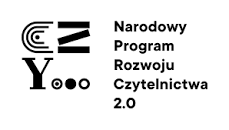 Kwota przyznanego wsparcia: 3000,00 zł.Kwota wkładu własnego: 750,00 zł.Liczba zakupionych nowości: 189Zasięgnięcie opinii w sprawie zakupu książek:Pierwszym etapem realizacji NPRCZ była diagnoza środowiska przedszkolnego oraz konsultacja z Gminną Biblioteką Publiczną w Rozprzy w zakresie zainteresowań i potrzeb czytelniczych. Ponadto, przy wyborze książek była przeprowadzona analiza recenzji i blogów książkowych: fundacji „Cała Polska czyta Dzieciom”- książki ze złotej listy, portalu internetowego „Czas dzieci”, Rodzinne czytanie – przewodnik po dobrych książkach. Na podstawie takiej diagnozy została stworzona lista książek, które powinny pojawić się w naszej przedszkolnej biblioteczce. Kolejnym etapem realizacji programu była współpraca z księgarniami w celu wyceny stworzonej listy książek. Przedszkole wystąpiło z prośba o wycenę do trzech księgarni i nawiązało współpracę z księgarnią, która przedstawiła najbardziej korzystną ofertę.  Przedszkole podjęło działania promujące czytelnictwo odnośnie trzech głównych zadań:Podjęcie współpracy z bibliotekami publicznymi:planowanie zakupów książek,wymiana informacji o wydarzeniach promujących czytelnictwo:W ramach współpracy z Gminną Biblioteka Publiczną w Rozprzy wymieniono informację na temat planowanych zakupów, zdobyto informacje na temat gromadzonych zbiorów, aby ich nie dublować, wymieniono informację o wydarzeniach promujących czytelnictwo.Przystąpienie przedszkolaków do projektu realizowanego w Gminnej Bibliotece Publicznej w Rozprzy „Mała Książka – Wielki Człowiek”.Wycieczka do Gminnej Biblioteki Publicznej w Rozprzy – spotkanie z paniami bibliotekarkami, słuchanie czytanych utworów, oglądanie książek, rozmowa na temat pracy bibliotekarza oraz funkcjonowania biblioteki.Udział przedszkolaków w zajęciach plastyczno-technicznych organizowanych w bibliotece.Zaproszenie i udział Dyrektora Biblioteki do komisji konkursowej Przedszkolnego Konkursu Plastycznego „Mój ulubiony bajkowy bohater” i konkursu zorganizowanego w ramach współpracy ze Szkołą Podstawowa w Rozprzy  „Konkurs wiedzy bajkowej”. Udział przedszkolaków w warsztatach zorganizowanych przez Gminną Bibliotekę  „Manufaktura smaku” w ramach projektu „Klasyka, ponadczasowo, ale na nowo”. Zorganizowanie w Gminnej Bibliotece wystawy prac konkursowych z przedszkolnego konkursu „Mój ulubiony bajkowy bohater”. Wizyta przedszkolaków w Gminnej Bibliotece z okazji Dnia Bibliotekarza.W ramach współpracy z Miejska Biblioteka Publiczną im. Adama Próchnika w Piotrkowie.Wyjazd przedszkolaków do Mediateki 800 lecia w Piotrkowie Tryb. Dzieci brały udział w lekcji bibliotecznej  „Rękawiczka w zupie” zwiedzały budynek biblioteki z wszelkiego rodzaju pracowniami, wypożyczalniami, strefą relaksu i zabawy. Brały udział w warsztatach SOWA zorganizowanych przez Centrum Nauki Kopernika w Warszawie.   Wydarzenia promujące czytelnictwo organizowane w ramach programu:Zorganizowanie konkursu plastycznego „Mój ulubiony bajkowy bohater” – konkurs adresowany do przedszkolaków, które wraz z rodzicami wykonały pracę plastyczną przedstawiająca ulubionego bohatera bajkowego.Zorganizowanie konkursu muzycznego „Bajkowa piosenka”.Zorganizowanie konkursu „Wiedzy bajkowej” pomiędzy dziećmi z najstarszej grupy przedszkolnej a oddziałem  zerowy ze Szkoły Podstawowej w Rozprzy.Zorganizowanie konkursu „Selfi”- konkurs polegał na wykonaniu fotografii z książką, tak, aby powstała postać ubrana w książkę.Uczestnictwo w „Konkursie Wiedzy o Książce” zorganizowanym przez Szkołę Podstawową w Rozprzy.Udział w międzynarodowym projekcje „Magiczna moc bajek”Udział w ogólnopolskiej akcji „Cała Polska Czyta Dzieciom”.Realizacja innowacji „ Magia czytania”. Zorganizowanie  w przedszkolu w ramach ogólnopolskiej akcji „Dnia głośnego czytania”. Obchody w przedszkolu  „Dnia Postaci z Bajek” - przedstawienie inscenizacji z udziałem dzieci „Spotkanie bajek”. Codzienne czytanie dzieciom  „Poobiedni kwadrans z bajką”.Zorganizowanie na terenie przedszkola sprzedaży taniej książki „Mikołajkowy kiermasz”Zorganizowanie zajęć otwartych dla rodziców „Książka moim Przyjacielem” na których została przedstawiona prezentacja na temat „Wpływ czytania na rozwój dziecka”. Zorganizowanie warsztatów plastycznych dla rodziców i przedszkolaków  „Zakładka do naszych książek”. Założenie dzieciom z najstarszej grupy przedszkolnej kart bibliotecznych i wypożyczanie książek do domu. W ramach akcji „Śniadanie daje moc”- dzieci stworzyły „Księgę życia” w której zamieściły przepisy na znakomitą formę. Zajęcia edukacyjne z wykorzystaniem zakupionych książek.Opracowanie regulaminu „ Kodeksu małego czytelnika”.Zorganizowanie dnia Postaci z Bajek- czytanie znanych bajek.Zorganizowanie dnia „Pluszowego Misia”- czytanie fragmentów książki „Przygody Kubusia Puchatka”.Zajęcia adaptacyjne w najmłodszej grupie przedszkolnej z wykorzystaniem książek M. Boćko-Mysiorska , Tosia i Julek idą do przedszkola; A.Głowińska, Kicia Kocia 
w przedszkolu. Zajęcia edukacyjne dotyczące Praw Dziecka z wykorzystaniem „Legend Polski” do wystawienia teatru cieni.Zajęcia edukacyjne w najstarszej grupie przedszkolnej z wykorzystaniem teatrzyku Kamishibai - czytanie książki obrazkowej „Calineczka”. Zajęcia edukacyjne w grupie dzieci pięcio i sześcioletnich „Zwierzęta egzotyczne”- tworzenie makiety zwierząt po przeczytaniu książki H. Lofting, „Doktor Dollitte”W dniu obchodów Dnia Niepodległości w przedszkolu we wszystkich grupach przedszkolnych czytano dzieciom „Najpiękniejsze polskie legendy”.Podczas ogólnopolskiej akcji „Sprzątanie świata” na zajęciach edukacyjnych wykorzystano książkę  Z. Stanecka, Basia i śmieci. Podczas zajęć otwartych z rodzicami  „Książka moim przyjacielem” wykorzystano bajki Jana Brzechwy. Miejsce, w którym znajdują się książki zakupione w ramach programu.W każdej przedszkolnej sali został zorganizowany „ Kącik książki”.Zorganizowanie biblioteczki z zakupionymi audiobookami i książkami obrazkowymi. Przykłady zakupionych nowości wydawniczych. 1.M. Boćko-Mysiorska, Tosia i Julek uczą się dzielić. 2. W. Cichoń, Cukierku ty łobuzie!	3. H. Lofting, Doktor Dollitte. 4. J. Grodek, Mania dziewczynka inna niż wszystkie. 5. Cholewińska-Szokolik Aniela, Misia i jej mali pacjenci. Wyjątkowi pacjenci. 6.K.Miller, Moc uczuc. Wstyd.7.Rafał Klimczak, Nudzimisie.8. E. Piotrowska, Tupciu Chrupcio umie się dzielić. 9.Maria Konopnicka, Co słonko widziało. 10. Marcin Brykczyński, Gdzie się zwierzę spać wybierze? 11. M Mortka, Tappi i awantura z olbrzymem.Wnioski z realizacji programu.Wzrosło zainteresowanie literaturą dziecięcą. Program zintegrował różnorodne działania nauczycieli, rodziców i dyrektora wokół promocji czytelnictwa w przedszkolu i w środowisku lokalnym. Wzmocnił współpracę  z biblioteką. Przedszkolne kąciki  w salach zostały wzbogacone o nowe pozycje książkowe, które spowodowały zaciekawienie i zmotywowanie do sięgnięcia po nie. Dzieci miały możliwość  uczestnictwa w ciekawych zajęciach edukacyjnych oraz konkursach i projektach edukacyjnych, podczas których rozwijały swoje zainteresowania. Rodzice zostali włączeni w realizację programu poprzez udział w akcjach, uroczystościach oraz korzystanie z biblioteki przedszkolnej.